USING THE MODIFIED ART POSTCARDS TO IMPROVE STUDENTS SPEAKING PROFICIENCY AT SMPN 2 GONDANGTHESISPresented to Faculty of Tarbiyah and Teacher Training State Islamic Institute of TulungagungIn partial of fulfillment of the requirements for the degree ofSarjana Pendidikan Islam (S.Pd.I) in English Education Department 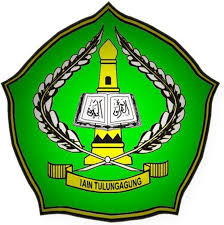 By :RANI MAHARANINIM : 3213113129ENGLISH EDUCATION DEPARTMENT
FACULTY OF TARBIYAH AND TEACHER TRAINING
STATE ISLAMIC INSTITUTE OF TULUNGAGUNG
2015ADVISOR’S APPROVAL SHEETThis is certify that a thesis entitled “Using the Modified Art Postcards to Improve Students Speaking Proficiency at SMPN 2 Gondang” written by Rani Maharani, student Registered Number of 3213113129 has been approved by the thesis advisor for further approval by the Broad of Examiners.Tulungagung, July 2015AdvisorDr. Susanto, M.PdNIP. 19730831 1999 03 1 002BOARD OF THESIS EXAMINERS’ APPROVAL SHEETThis is certify that a thesis entitled “Using the Modified Art Postcards to Improve Students Speaking Proficiency at SMPN 2 Gondang” written by Rani Maharani, student Registered Number of 3213113129 has been approved by the Broad of Examiners as the requirement for the degree of Sarjana Pendidikan Islam in English Education.							Tulungagung, July 2015				Board of Thesis ExaminersChair,									Secretary,H. Nursamsu, M.Pd.I		Nany Soengkono Madayani,SS.M.PdNIP. 19780204 200901 1 003			NIP. 19730515 200710 2 003Main Examiner			Dr. Nurul Chojimah, M.Pd.I			NIP. 19690629 200901 2 001				Approved by			The Dean of Tarbiyah and Teacher Training			Dr. H. Abd. Aziz, M.Pd.I			      NIP. 19720601 200003 1 002MOTTOThere is an easy after every difficultyGod will never burden any soul beyond its powerDEDICATIONThis work is sincerely dedicated for:  My beloved husband (Rizal Dian Arfandi)My beloved parents, my father (Suwarso) and my mother (Sukarti) who always pray, guide, motivate me to become better person.My beloved advisor, Dr. Susanto who always guided and gave me unforgettable knowledge. All members of TBI-8D whom I love.DECLARATION OF AUTHORSHIPABSTRACTRani Maharani.2015. Using the Modified Art Postcards to Improve Student’s Speaking Proficiency at SMP N 02 Gondang. Unpublished Thesis Graduate Program in English Education, IAIN Tulungagung, Advesors : Dr. Susanto, SS. M. PdKey Words : Art Postcards, Speaking Proficiency	This study was designed to develop students speaking proficiency by using “Art Postcards”. It was conducted in order to solve students problems by creating a model of teaching and learning, in speaking class. In this application, this study was done in two cycles involving planning the action, implementing the action, observing, reflecting.	This media was selected because it was believed to be able to stimulate the students to be active in involving themselves in the speaking actifities and to facilitate the students to develop their speaking ability. Thus, this study was directed to solve problem in the process of teaching and learning of speaking. The research problem was formulated as follows : “How can the modified art Postcards develop students speaking proficiency?”ABSTRAKACKNOWLEDGEMENTTABLE OF CONTENTCover……………………………………………………………………………….iAdvisor’s Approval Sheet…………………………………………………………iiBoard of Thesis Examiners’ Approval Sheet…………………………………….iiiMotto……………………………………………………………………………..ivDedication…………………………………………………………………………vDeclaration of Authorship………………………………………………………..viAbstract………………………………………………………………………….viiiAcknowledgement………………………………………………………………..xiTable of Contents………………………………………………………………..xiiiCHAPTER I INTRODUCTIONBackground of the Research…………………………………………..1Research Problem……………………………………………………..5Purpose of the Study…………………………………………………..6Significance of the Study……………………………………………...6Definition of Key Terms………………………………………………8Organization of the Study……………………………………………..9CHAPTER II REVIEW OF RELATED LITERATURESConcept of Speaking…………………………………………………11Models of Speaking………………………………………………12Usefulnes of Oral work.................................................................13Importance of Oral work...............................................................14Teaching Speaking...............................................................................15Principle Teaching Speaking..........................................................15Techniques in Teaching Speaking.................................................16Communication Class..........................................................................22Types of Classroom Speaking Performance..................................22Art Postcards........................................................................................24Definition of Art Postcards............................................................24Set Up and Procedure for the Lesson.............................................24Advantages of Using Art Postcards...............................................27How to Test Speaking or Oral Test......................................................28Identifying Purpose........................................................................28Planning for Assessment................................................................28Developing Rubrics or Scoring Procedures...................................29Setting Standards............................................................................29Previous Study.....................................................................................30CHAPTER III RESEARCH METHODResearch Design...................................................................................31Setting and Subject of the Study..........................................................35Procedures of the Study.......................................................................35Preliminary Observation................................................................35Planning..........................................................................................36Socializing the Research Program...........................................37